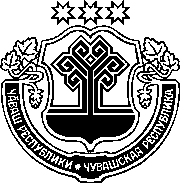 ЗАКОНЧУВАШСКОЙ РЕСПУБЛИКИО ПРИЗНАНИИ УТРАТИВШИМИ СИЛУ ОТДЕЛЬНЫХ ЗАКОНОДАТЕЛЬНЫХ АКТОВ ЧУВАШСКОЙ РЕСПУБЛИКИПринятГосударственным СоветомЧувашской Республики22 апреля 2021 годаСтатья 1Признать утратившими силу:1) Закон Чувашской Республики от 15 сентября 2020 года № 63 "Об установлении величины прожиточного минимума пенсионера в Чувашской Республике на 2021 год" (газета "Республика", 2020, 17 сентября);2) Закон Чувашской Республики от 26 ноября 2020 года № 104 "О внесении изменения в статью 1 Закона Чувашской Республики "Об установлении величины прожиточного минимума пенсионера в Чувашской Республике на 2021 год" (газета "Республика", 2020, 2 декабря).Статья 2Настоящий Закон вступает в силу по истечении десяти дней после дня его официального опубликования.г. Чебоксары28 апреля 2021 года№ 29ГлаваЧувашской РеспубликиО. Николаев